Communiqué de presse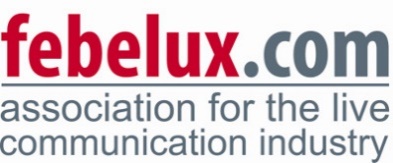 Bruxelles, le 20 août 2018Febelux propose un nouveau cours aux Hautes EcolesSéance d’information – Save the date – 21 septembre – 14h @ Brussels ExpoFebelux, l’association qui défend les intérêts des professionnels de la live communication, donne rendez-vous ce 21 septembre aux Hautes Ecoles belges afin de leur proposer le tout nouveau cours intitulé « Un salon de A à Z : introduction à l’organisation de salons » qui vient d’être créé en partenariat avec ses membres. Ce nouveau cours créé par Febelux et ses membres spécialistes du secteur des foires et salons a été mis sur pied afin d’aider les professeurs à aborder concrètement auprès de leurs élèves comment organiser un salon de A à Z. « En tant qu’association, c’est aussi notre devoir de fournir ce genre d’outil pour mieux faire connaître le secteur aux établissements scolaires, qui proposent des formations en évènementiel, et à leurs élèves. » explique Julie Weynans, association manager de Febelux.Proposer un cours aux élèves, futurs acteurs du secteur, est aussi surtout l’occasion pour l’association de mieux se faire connaître, d’expliquer les enjeux et les défis qui les attendent. Febelux souhaite créer davantage de partenariats avec les professeurs et les établissements scolaires dans le futur. Ces derniers seront d’ailleurs également conviés à l’événement « Pure Future » que Febelux organisera début 2019. Informations à suivre.En pratiqueFebelux donne rendez-vous aux professeurs et/ou directeurs d’établissements ce vendredi 21 septembre à 14h dans la salle Expo 35 de Brussels Expo (Place de Belgique, 1020 Bruxelles). La présence doit être confirmée avant le 17 septembre à Julie Weynans (Julie@febelux.com). 